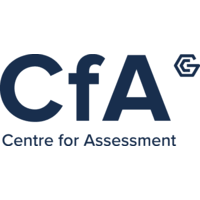 Application Form: ISO CertificationPlease complete this form in full and send to sales@centreforassessment.co.uk or the person who sent it to you.  If you require any assistance in completing the form, please contact us on 0161 237 4080.Section One: Basic DetailsSection Two: Locations#If you have more than four locations, please complete our additional locations supplement.Section Three: Additional InformationSection Four: Multi-Location DetailsSection Five: Standard-Specific DetailsSection Six: Integrated AuditsNotesOnce received, a member of our Business Development team will acknowledge receipt of your application and, unless further details are required, issue you with a no-obligation quotation within three working days.If further details are needed, we will contact you by email or phone to discuss these with you.Please get in touch with us at any time with any enquiries you have: sales@centreforassessment.co.uk. Data Protection StatementAll information gathered by Centre for Assessment in the delivery of its services is processed in accordance with the Data Protection Act, 2018.  For further information on how we process your personal data, please see our Privacy Policy which you can find on our website: www.centreforassessment.co.ukYour DetailsYour DetailsOrganisation NameKey Contact nameKey Contact Job TitleEmailTelephoneYour AssessmentYour AssessmentYour AssessmentYour AssessmentWhich Standard(s) does your organisation seek certification against?  ISO 9001  ISO 14001  ISO 9001  ISO 14001  ISO 27001  ISO 45001What type of assessment do you require?InitialTransferNext audit type dueDo you require a gap analysis?YesYesNoIs your Management System integrated across the requirements of more than one Standard?YesYesNoDo you require a Certificate of Commitment?YesYesNoThe Scope of Your AssessmentThe Scope of Your AssessmentThe Scope of Your AssessmentThe Scope of Your AssessmentWhat is the scope of your organisation’s operations?What sector(s) do you operate in?Details if ‘yes’Does your organisation design the services and/or products it provides?YesNoDo you outsource any core processes or services?YesNoDo you operate from customer sites?YesNoLocation One (Main Location)Location One (Main Location)Location One (Main Location)AddressActivities/processes undertaken on siteNumber of full-time employeesNumber of part-time employeesAverage % hours worked:How many are based permanently ‘off-site’?Details:Please provide a breakdown of staff roles (e.g. 4 directors, 5 sales, 10 admin, or provide an organisation chart)How many subcontractors are used?Details:Location TwoLocation TwoLocation TwoAddressActivities/processes undertaken on siteNumber of full-time employeesNumber of part-time employeesAverage % hours worked:How many are based permanently ‘off-site’?Details:Please provide a breakdown of staff rolesHow many subcontractors are used?Details:Location ThreeLocation ThreeLocation ThreeAddressActivities/processes undertaken on siteNumber of full-time employeesNumber of part-time employeesAverage % hours worked:How many are based permanently ‘off-site’?Details:Please provide a breakdown of staff rolesHow many subcontractors are used? Details:Location FourLocation FourLocation FourAddressActivities/processes undertaken on siteNumber of full-time employeesNumber of part-time employeesAverage % hours worked:How many are based permanently ‘off-site’?Details:Please provide a breakdown of staff rolesHow many subcontractors are used?Details:Company registration numberVAT numberAudit ArrangementsAudit ArrangementsAudit ArrangementsAudit ArrangementsDetails if ‘Yes’Will the auditor require an interpreter?YesNoIs the organisation subject to high regulation?YesNoAre there any Health and Safety risks?YesNoDotes the auditor require any PPE?YesNoDoes the auditor require induction or security clearance?YesNoThe SystemThe SystemThe SystemThe SystemDetails if ‘Yes’Have you engaged with any consultant to help develop your Management System?YesNoDo you have any impartiality concerns?YesNoHow long has the System been in place?ONLY COMPLETE THIS SECTION IF YOU OPERATE ACROSS MORE THAN ONE LOCATIONONLY COMPLETE THIS SECTION IF YOU OPERATE ACROSS MORE THAN ONE LOCATIONONLY COMPLETE THIS SECTION IF YOU OPERATE ACROSS MORE THAN ONE LOCATIONDoes your organisation have one Management System covering all locations?YesNoPlease state the location from where the System is controlled.Does the above location have the authority to define, establish and maintain the single Management System?YesNoIs your single management system subject to a centralised management review covering all locations?YesNoAre all locations subject to the organisation’s internal audit programme?YesNoIs the control location responsible for ensuring Management System data is collected and analysed from all sites?YesNoDoes the control location have the authority and ability to initiate organisational changes?YesNoISO 14001 ONLYISO 14001 ONLYISO 14001 ONLYISO 14001 ONLYDetails if ‘Yes’Are any of the organisation’s sites located in environmentally sensitive surroundings?YesNoHas the organisation identified its environmental aspects?YesNoDo you rent any of your premises to other organisations or share premises?YesNoAre you subject to an environmental permit, licence, consent etc.?YesNoHas your organisation been prosecuted for a breach of environmental legislation?YesNoISO 27001 ONLYISO 27001 ONLYISO 27001 ONLYISO 27001 ONLYA – Sensitive of confidential informationLittleModerateHighlyA – Availability of information requirementsLowModerateHighA – Number of key processes, interfaces and unitsOneTwo or threeMore than threeB – Criticality of business sectorsNon-critical and Non-regulatedCustomers in critical sectorsWork in critical sectorsC – Established/performance of ISMSWell established and testedFully implementedOnly partially implementedD – IT infrastructure complexityFew different platforms, networks etc.Several different platforms, networks etc.Many different platforms, networks etc.E – Extent of outsourcing and suppliers, including cloud servicesLittle or no dependencySome dependencyHigh dependencyF – Information System developmentNone or very limited in-houseSome in-house and some outsourcedLots of in-house G – Number of disaster recovery sitesNone or oneTwo or threeMore than threeISO 45001 ONLYISO 45001 ONLYISO 45001 ONLYISO 45001 ONLYDetails if ‘Yes’Have you had any incident leading to prosecution, insurance claims or enforcement notices in the last 5 years?YesNoHave there been any injuries, diseases or dangerous occurrences in the last 12 months?YesNoDid any of the previous two answers relate to members of the public?YesNoPlease provide details of legislation, regulation and applicable guidance to your businessPlease provide details of occupational health and safety hazardsONLY COMPLETE THIS SECTION IF YOU HAVE AN INTEGRATED MANAGEMENT SYSTEMONLY COMPLETE THIS SECTION IF YOU HAVE AN INTEGRATED MANAGEMENT SYSTEMONLY COMPLETE THIS SECTION IF YOU HAVE AN INTEGRATED MANAGEMENT SYSTEMDoes you have an integrated documentation set?YesNoDo your Management Reviews consider the overall business strategy?YesNoDo you take an integrated approach to internal audits?YesNoDo you take an integrated approach to policy and objectives?YesNoDo you take an integrated approach to system processes?YesNoDo you take an integrated approach to improvement mechanisms?YesNoDo you have integrated management support and responsibilities?YesNo